ИНФОРМАЦИОННЫЙ БЛАНКпо должности «ПРЕПОДАВАТЕЛЬ»Ф.И.О. Тимофеева Саргылана Кэнчэровна Место работы_г. Вилюйск, Вилюйский улус Республики Саха (Якутия).ГБПОУ РС (Я) «Вилюйский педагогический колледж имени Н.Г.Чернышевского».Стаж работы – 42 года, в педагогическом колледже – 24 года.Заявленная квалификационная категория - высшая№Наименование критерия по экспертной оценке профессиональной деятельности преподавателяНаименование критерия по экспертной оценке профессиональной деятельности преподавателяСодержание информации для экспертной оценки профессиональной деятельности преподавателяСодержание информации для экспертной оценки профессиональной деятельности преподавателяСодержание информации для экспертной оценки профессиональной деятельности преподавателяСодержание информации для экспертной оценки профессиональной деятельности преподавателяСодержание информации для экспертной оценки профессиональной деятельности преподавателя1.Результаты повышения квалификации по профилю педагогической деятельности в межаттестационный периодРезультаты повышения квалификации по профилю педагогической деятельности в межаттестационный периодУдостоверение о краткосрочном повышении квалификации в учебном центре Финконт по курсу "Бухгалтерский учет и налогообложение в бюджетных, автономных и казенных учреждениях 2016; правовые и финансовые аспекты" (в объеме 72 часа) в г. Санкт Петербург  март  2016 год.МО РС(Я)  ГБПОУ РС(Я)  ВПК Удостоверение о краткосрочном повышении квалификации по теме « Инклюзивное образование как рерурс развития коррекционно-развивающего образования» (в объеме 72ч.)  13.10.2017г.Сертификат об участие на республиканской научно-практической конференции при ВПК "Профессиональный рост педагога в современной образовательной ситуации"  28 марта 2018 года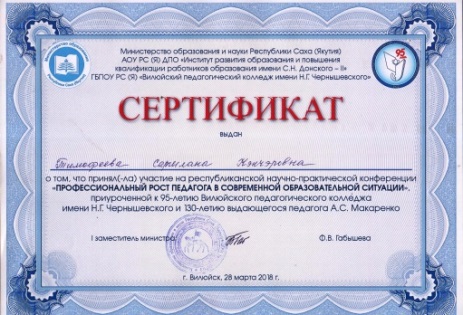 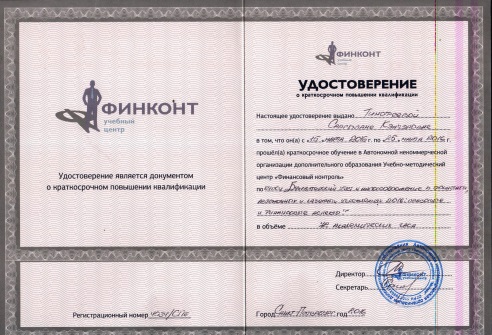 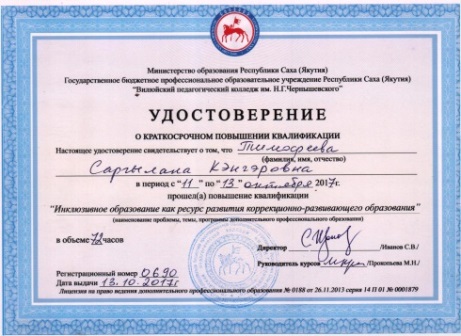 Удостоверение о краткосрочном повышении квалификации в учебном центре Финконт по курсу "Бухгалтерский учет и налогообложение в бюджетных, автономных и казенных учреждениях 2016; правовые и финансовые аспекты" (в объеме 72 часа) в г. Санкт Петербург  март  2016 год.МО РС(Я)  ГБПОУ РС(Я)  ВПК Удостоверение о краткосрочном повышении квалификации по теме « Инклюзивное образование как рерурс развития коррекционно-развивающего образования» (в объеме 72ч.)  13.10.2017г.Сертификат об участие на республиканской научно-практической конференции при ВПК "Профессиональный рост педагога в современной образовательной ситуации"  28 марта 2018 годаУдостоверение о краткосрочном повышении квалификации в учебном центре Финконт по курсу "Бухгалтерский учет и налогообложение в бюджетных, автономных и казенных учреждениях 2016; правовые и финансовые аспекты" (в объеме 72 часа) в г. Санкт Петербург  март  2016 год.МО РС(Я)  ГБПОУ РС(Я)  ВПК Удостоверение о краткосрочном повышении квалификации по теме « Инклюзивное образование как рерурс развития коррекционно-развивающего образования» (в объеме 72ч.)  13.10.2017г.Сертификат об участие на республиканской научно-практической конференции при ВПК "Профессиональный рост педагога в современной образовательной ситуации"  28 марта 2018 годаУдостоверение о краткосрочном повышении квалификации в учебном центре Финконт по курсу "Бухгалтерский учет и налогообложение в бюджетных, автономных и казенных учреждениях 2016; правовые и финансовые аспекты" (в объеме 72 часа) в г. Санкт Петербург  март  2016 год.МО РС(Я)  ГБПОУ РС(Я)  ВПК Удостоверение о краткосрочном повышении квалификации по теме « Инклюзивное образование как рерурс развития коррекционно-развивающего образования» (в объеме 72ч.)  13.10.2017г.Сертификат об участие на республиканской научно-практической конференции при ВПК "Профессиональный рост педагога в современной образовательной ситуации"  28 марта 2018 годаУдостоверение о краткосрочном повышении квалификации в учебном центре Финконт по курсу "Бухгалтерский учет и налогообложение в бюджетных, автономных и казенных учреждениях 2016; правовые и финансовые аспекты" (в объеме 72 часа) в г. Санкт Петербург  март  2016 год.МО РС(Я)  ГБПОУ РС(Я)  ВПК Удостоверение о краткосрочном повышении квалификации по теме « Инклюзивное образование как рерурс развития коррекционно-развивающего образования» (в объеме 72ч.)  13.10.2017г.Сертификат об участие на республиканской научно-практической конференции при ВПК "Профессиональный рост педагога в современной образовательной ситуации"  28 марта 2018 года2.Результаты учебной деятельности по итогам мониторинга ПОО в межаттестационный периодРезультаты учебной деятельности по итогам мониторинга ПОО в межаттестационный периодМониторинг качества знаний обучающихсяМониторинг качества знаний обучающихсяМониторинг качества знаний обучающихсяМониторинг качества знаний обучающихсяМониторинг качества знаний обучающихся3.3.Образовательные программы и УМК:КУМО2014-2015 уч. год по ФГОС2015-2016 уч. год по  ФГОС2016-2017 уч. год по ФГОС2017-2018 уч. год по ФГОС3.3.Образовательные программы и УМК:Экономика  образовательного учреждения66663.3.Образовательные программы и УМК:Экономика предприятий1114.4.Результаты участия по преподаваемым профессиональным модулям, междисциплинарным курсам, дисциплинам в межаттестационный периодРезультаты работы как преподавателя.                                                                                                                                                                                                         Экономика образовательного учреждения":                                                                                                                                                                                1.Успеваемость 100%,  качество 100% за последние 5 лет  работы.                                                                                                                                                               Внеурочная деятельность                                                                                                                                                                                                                                            2. В 2016 году работала  в качестве эксперта на улусной научно-практической конференции школьников "Шаг в будущее- Инники хардыы"им. Академика Владимира Петровича  Ларионова;                                                                                                                                                                                                                          3. Регулярно работает в качестве эксперта на внутриколледжных научно-практических конференциях .                                                                                                                                                                                                                                                                                                                                                                                                                                                                                                                                                                                                                                                              Методическая деятельность:                                                                                                                                                                                                                       1.Разработка вариативныхрабочих программ учебных дисциплин - 6                                                                                                                                                              2. Разработка программы фонда оценочных средств по преподаваемым дисциплинам - 4                                                                                                                            3. Разработка материалов лекционных и практических занятий                                                                                                                                                                          4.Разработка программы и УМК по самостоятельной работе студентов                                                                                                                                                         5. Сертификат об участие на республиканской научно-практической конференции при ВПК "Профессиональный рост педагога в современной образовательной ситуации"  28 марта 2018 года                                                                                                                                                                                                                                                                                                                                                                                                                                                                            Награды:                                                                                                                                                                                                                                                                Почетная грамота МО РФ, 2007 год,                                                                                                                                                                                                          Отличник образования РС (Я), 2012 год.                                                                                                                                                                                                     Благадарственное письмо МО РС (Я) за профессионализм, активное, творческое и ответственное участие в подготовке и проведении Х111 сьезда учителей и педагогической общественности РС (Я) , 2015 год. Результаты работы как преподавателя.                                                                                                                                                                                                         Экономика образовательного учреждения":                                                                                                                                                                                1.Успеваемость 100%,  качество 100% за последние 5 лет  работы.                                                                                                                                                               Внеурочная деятельность                                                                                                                                                                                                                                            2. В 2016 году работала  в качестве эксперта на улусной научно-практической конференции школьников "Шаг в будущее- Инники хардыы"им. Академика Владимира Петровича  Ларионова;                                                                                                                                                                                                                          3. Регулярно работает в качестве эксперта на внутриколледжных научно-практических конференциях .                                                                                                                                                                                                                                                                                                                                                                                                                                                                                                                                                                                                                                                              Методическая деятельность:                                                                                                                                                                                                                       1.Разработка вариативныхрабочих программ учебных дисциплин - 6                                                                                                                                                              2. Разработка программы фонда оценочных средств по преподаваемым дисциплинам - 4                                                                                                                            3. Разработка материалов лекционных и практических занятий                                                                                                                                                                          4.Разработка программы и УМК по самостоятельной работе студентов                                                                                                                                                         5. Сертификат об участие на республиканской научно-практической конференции при ВПК "Профессиональный рост педагога в современной образовательной ситуации"  28 марта 2018 года                                                                                                                                                                                                                                                                                                                                                                                                                                                                            Награды:                                                                                                                                                                                                                                                                Почетная грамота МО РФ, 2007 год,                                                                                                                                                                                                          Отличник образования РС (Я), 2012 год.                                                                                                                                                                                                     Благадарственное письмо МО РС (Я) за профессионализм, активное, творческое и ответственное участие в подготовке и проведении Х111 сьезда учителей и педагогической общественности РС (Я) , 2015 год. Результаты работы как преподавателя.                                                                                                                                                                                                         Экономика образовательного учреждения":                                                                                                                                                                                1.Успеваемость 100%,  качество 100% за последние 5 лет  работы.                                                                                                                                                               Внеурочная деятельность                                                                                                                                                                                                                                            2. В 2016 году работала  в качестве эксперта на улусной научно-практической конференции школьников "Шаг в будущее- Инники хардыы"им. Академика Владимира Петровича  Ларионова;                                                                                                                                                                                                                          3. Регулярно работает в качестве эксперта на внутриколледжных научно-практических конференциях .                                                                                                                                                                                                                                                                                                                                                                                                                                                                                                                                                                                                                                                              Методическая деятельность:                                                                                                                                                                                                                       1.Разработка вариативныхрабочих программ учебных дисциплин - 6                                                                                                                                                              2. Разработка программы фонда оценочных средств по преподаваемым дисциплинам - 4                                                                                                                            3. Разработка материалов лекционных и практических занятий                                                                                                                                                                          4.Разработка программы и УМК по самостоятельной работе студентов                                                                                                                                                         5. Сертификат об участие на республиканской научно-практической конференции при ВПК "Профессиональный рост педагога в современной образовательной ситуации"  28 марта 2018 года                                                                                                                                                                                                                                                                                                                                                                                                                                                                            Награды:                                                                                                                                                                                                                                                                Почетная грамота МО РФ, 2007 год,                                                                                                                                                                                                          Отличник образования РС (Я), 2012 год.                                                                                                                                                                                                     Благадарственное письмо МО РС (Я) за профессионализм, активное, творческое и ответственное участие в подготовке и проведении Х111 сьезда учителей и педагогической общественности РС (Я) , 2015 год. Результаты работы как преподавателя.                                                                                                                                                                                                         Экономика образовательного учреждения":                                                                                                                                                                                1.Успеваемость 100%,  качество 100% за последние 5 лет  работы.                                                                                                                                                               Внеурочная деятельность                                                                                                                                                                                                                                            2. В 2016 году работала  в качестве эксперта на улусной научно-практической конференции школьников "Шаг в будущее- Инники хардыы"им. Академика Владимира Петровича  Ларионова;                                                                                                                                                                                                                          3. Регулярно работает в качестве эксперта на внутриколледжных научно-практических конференциях .                                                                                                                                                                                                                                                                                                                                                                                                                                                                                                                                                                                                                                                              Методическая деятельность:                                                                                                                                                                                                                       1.Разработка вариативныхрабочих программ учебных дисциплин - 6                                                                                                                                                              2. Разработка программы фонда оценочных средств по преподаваемым дисциплинам - 4                                                                                                                            3. Разработка материалов лекционных и практических занятий                                                                                                                                                                          4.Разработка программы и УМК по самостоятельной работе студентов                                                                                                                                                         5. Сертификат об участие на республиканской научно-практической конференции при ВПК "Профессиональный рост педагога в современной образовательной ситуации"  28 марта 2018 года                                                                                                                                                                                                                                                                                                                                                                                                                                                                            Награды:                                                                                                                                                                                                                                                                Почетная грамота МО РФ, 2007 год,                                                                                                                                                                                                          Отличник образования РС (Я), 2012 год.                                                                                                                                                                                                     Благадарственное письмо МО РС (Я) за профессионализм, активное, творческое и ответственное участие в подготовке и проведении Х111 сьезда учителей и педагогической общественности РС (Я) , 2015 год. Результаты работы как преподавателя.                                                                                                                                                                                                         Экономика образовательного учреждения":                                                                                                                                                                                1.Успеваемость 100%,  качество 100% за последние 5 лет  работы.                                                                                                                                                               Внеурочная деятельность                                                                                                                                                                                                                                            2. В 2016 году работала  в качестве эксперта на улусной научно-практической конференции школьников "Шаг в будущее- Инники хардыы"им. Академика Владимира Петровича  Ларионова;                                                                                                                                                                                                                          3. Регулярно работает в качестве эксперта на внутриколледжных научно-практических конференциях .                                                                                                                                                                                                                                                                                                                                                                                                                                                                                                                                                                                                                                                              Методическая деятельность:                                                                                                                                                                                                                       1.Разработка вариативныхрабочих программ учебных дисциплин - 6                                                                                                                                                              2. Разработка программы фонда оценочных средств по преподаваемым дисциплинам - 4                                                                                                                            3. Разработка материалов лекционных и практических занятий                                                                                                                                                                          4.Разработка программы и УМК по самостоятельной работе студентов                                                                                                                                                         5. Сертификат об участие на республиканской научно-практической конференции при ВПК "Профессиональный рост педагога в современной образовательной ситуации"  28 марта 2018 года                                                                                                                                                                                                                                                                                                                                                                                                                                                                            Награды:                                                                                                                                                                                                                                                                Почетная грамота МО РФ, 2007 год,                                                                                                                                                                                                          Отличник образования РС (Я), 2012 год.                                                                                                                                                                                                     Благадарственное письмо МО РС (Я) за профессионализм, активное, творческое и ответственное участие в подготовке и проведении Х111 сьезда учителей и педагогической общественности РС (Я) , 2015 год. 5.5.Результаты использования новых образовательных технологий в межаттестационный периодпрезентации лекций;использование интернет ресурсов;применение в практических занятиях программы MicrosoftExcel.презентации лекций;использование интернет ресурсов;применение в практических занятиях программы MicrosoftExcel.презентации лекций;использование интернет ресурсов;применение в практических занятиях программы MicrosoftExcel.презентации лекций;использование интернет ресурсов;применение в практических занятиях программы MicrosoftExcel.презентации лекций;использование интернет ресурсов;применение в практических занятиях программы MicrosoftExcel.6.6.Эффективность работы по программно-методическому сопровождению образовательного процесса Разработка программ   следующих  дисциплин  по ФГОС:«Экономика образовательного учреждения»«Экономика предприятий»Разработка тестов для контроля знаний  студентов по следующим дисциплинам«Экономика образовательного учреждения»Разработка программ   следующих  дисциплин  по ФГОС:«Экономика образовательного учреждения»«Экономика предприятий»Разработка тестов для контроля знаний  студентов по следующим дисциплинам«Экономика образовательного учреждения»Разработка программ   следующих  дисциплин  по ФГОС:«Экономика образовательного учреждения»«Экономика предприятий»Разработка тестов для контроля знаний  студентов по следующим дисциплинам«Экономика образовательного учреждения»Разработка программ   следующих  дисциплин  по ФГОС:«Экономика образовательного учреждения»«Экономика предприятий»Разработка тестов для контроля знаний  студентов по следующим дисциплинам«Экономика образовательного учреждения»Разработка программ   следующих  дисциплин  по ФГОС:«Экономика образовательного учреждения»«Экономика предприятий»Разработка тестов для контроля знаний  студентов по следующим дисциплинам«Экономика образовательного учреждения»7.7.Обобщение и распространение в педагогических коллективах опыта практических результатов своей профессиональной деятельности в межаттестационный период  1. Открытые уроки по экономике образования - 2016, 2017гг.                                                               2. Проведение семинаров-практикумов  по обучению начислению заработной платы для студентов и работников - ежегодно.                                                                                                        3. Преподавание на курсах повышения квалификации Ресурсного центра ВПК - 2015, 2016, 2017, 2018 гг.                                                                                                                                                            4. Лектор Института развития образования  и повышения квалификации МО РС (Я), Института непрерывного образования  и повышения квалификации СВФУ  1. Открытые уроки по экономике образования - 2016, 2017гг.                                                               2. Проведение семинаров-практикумов  по обучению начислению заработной платы для студентов и работников - ежегодно.                                                                                                        3. Преподавание на курсах повышения квалификации Ресурсного центра ВПК - 2015, 2016, 2017, 2018 гг.                                                                                                                                                            4. Лектор Института развития образования  и повышения квалификации МО РС (Я), Института непрерывного образования  и повышения квалификации СВФУ  1. Открытые уроки по экономике образования - 2016, 2017гг.                                                               2. Проведение семинаров-практикумов  по обучению начислению заработной платы для студентов и работников - ежегодно.                                                                                                        3. Преподавание на курсах повышения квалификации Ресурсного центра ВПК - 2015, 2016, 2017, 2018 гг.                                                                                                                                                            4. Лектор Института развития образования  и повышения квалификации МО РС (Я), Института непрерывного образования  и повышения квалификации СВФУ  1. Открытые уроки по экономике образования - 2016, 2017гг.                                                               2. Проведение семинаров-практикумов  по обучению начислению заработной платы для студентов и работников - ежегодно.                                                                                                        3. Преподавание на курсах повышения квалификации Ресурсного центра ВПК - 2015, 2016, 2017, 2018 гг.                                                                                                                                                            4. Лектор Института развития образования  и повышения квалификации МО РС (Я), Института непрерывного образования  и повышения квалификации СВФУ  1. Открытые уроки по экономике образования - 2016, 2017гг.                                                               2. Проведение семинаров-практикумов  по обучению начислению заработной платы для студентов и работников - ежегодно.                                                                                                        3. Преподавание на курсах повышения квалификации Ресурсного центра ВПК - 2015, 2016, 2017, 2018 гг.                                                                                                                                                            4. Лектор Института развития образования  и повышения квалификации МО РС (Я), Института непрерывного образования  и повышения квалификации СВФУ8.8.Результаты личного участия и продуктивность методической деятельности преподавателя в межаттестационный периодНПК ВПК «Шаг в будущую профессию» – ноябрь – ежегодно.WorldSkills Russia «Молодые профессионалы»,  ВПК – декабрь – ежегодно.Профессиональный конкурс «Старт в педагогику», ВПК - апрель – ежегодно. Чиряевские чтения, ВПК – май – ежегодно.Региональные Чиряевские чтения в с.Оросу - декабрь – ежегодно.Муниципальный этап Республиканского конкурса «Учитель года» – ежегодно.Республиканская научная конференция молодых исследователей «Шаг в будущее – Инникигэ хардыы» имени академика В.П.Ларионова – 09.01.2017, г.Якутск.Республиканский профессиональный конкурс «Учитель – профессия мужская» – 5015,2017.10.	WorldSkills Russia «Молодые профессионалы»  ВПК – 2016-2018 и другие.НПК ВПК «Шаг в будущую профессию» – ноябрь – ежегодно.WorldSkills Russia «Молодые профессионалы»,  ВПК – декабрь – ежегодно.Профессиональный конкурс «Старт в педагогику», ВПК - апрель – ежегодно. Чиряевские чтения, ВПК – май – ежегодно.Региональные Чиряевские чтения в с.Оросу - декабрь – ежегодно.Муниципальный этап Республиканского конкурса «Учитель года» – ежегодно.Республиканская научная конференция молодых исследователей «Шаг в будущее – Инникигэ хардыы» имени академика В.П.Ларионова – 09.01.2017, г.Якутск.Республиканский профессиональный конкурс «Учитель – профессия мужская» – 5015,2017.10.	WorldSkills Russia «Молодые профессионалы»  ВПК – 2016-2018 и другие.НПК ВПК «Шаг в будущую профессию» – ноябрь – ежегодно.WorldSkills Russia «Молодые профессионалы»,  ВПК – декабрь – ежегодно.Профессиональный конкурс «Старт в педагогику», ВПК - апрель – ежегодно. Чиряевские чтения, ВПК – май – ежегодно.Региональные Чиряевские чтения в с.Оросу - декабрь – ежегодно.Муниципальный этап Республиканского конкурса «Учитель года» – ежегодно.Республиканская научная конференция молодых исследователей «Шаг в будущее – Инникигэ хардыы» имени академика В.П.Ларионова – 09.01.2017, г.Якутск.Республиканский профессиональный конкурс «Учитель – профессия мужская» – 5015,2017.10.	WorldSkills Russia «Молодые профессионалы»  ВПК – 2016-2018 и другие.НПК ВПК «Шаг в будущую профессию» – ноябрь – ежегодно.WorldSkills Russia «Молодые профессионалы»,  ВПК – декабрь – ежегодно.Профессиональный конкурс «Старт в педагогику», ВПК - апрель – ежегодно. Чиряевские чтения, ВПК – май – ежегодно.Региональные Чиряевские чтения в с.Оросу - декабрь – ежегодно.Муниципальный этап Республиканского конкурса «Учитель года» – ежегодно.Республиканская научная конференция молодых исследователей «Шаг в будущее – Инникигэ хардыы» имени академика В.П.Ларионова – 09.01.2017, г.Якутск.Республиканский профессиональный конкурс «Учитель – профессия мужская» – 5015,2017.10.	WorldSkills Russia «Молодые профессионалы»  ВПК – 2016-2018 и другие.НПК ВПК «Шаг в будущую профессию» – ноябрь – ежегодно.WorldSkills Russia «Молодые профессионалы»,  ВПК – декабрь – ежегодно.Профессиональный конкурс «Старт в педагогику», ВПК - апрель – ежегодно. Чиряевские чтения, ВПК – май – ежегодно.Региональные Чиряевские чтения в с.Оросу - декабрь – ежегодно.Муниципальный этап Республиканского конкурса «Учитель года» – ежегодно.Республиканская научная конференция молодых исследователей «Шаг в будущее – Инникигэ хардыы» имени академика В.П.Ларионова – 09.01.2017, г.Якутск.Республиканский профессиональный конкурс «Учитель – профессия мужская» – 5015,2017.10.	WorldSkills Russia «Молодые профессионалы»  ВПК – 2016-2018 и другие.9.9.Результаты личного участия в конкурсах (выставках) профессионального мастерства в межаттестационный периодГБПОУ РС(Я) « Вилюйский педагогический колледж имени Н.Г.Чернышевского». Открытые конкурсные  уроки по экономике образования – 2016-2017 г.г. Проведение семинаров для преподавателей и работников колледжа по оплате труда, финансирования ОУ.Член  жюри  НПК по темам  общественных дисциплин: март  2015 года,  ноябрь 2016 года, апрель 2017 годаЧлен комиссии организации и проведения республиканского профессионального конкурса «Старт в педагогику-2018»,  апрель 2018 годаЭксперт улусной научно-практической конференции  школьников «Шаг в будущее-Инники Хардыы» им. Академика Владимира Петровича Ларионова, ноябрь 2016ГБПОУ РС(Я) « Вилюйский педагогический колледж имени Н.Г.Чернышевского». Открытые конкурсные  уроки по экономике образования – 2016-2017 г.г. Проведение семинаров для преподавателей и работников колледжа по оплате труда, финансирования ОУ.Член  жюри  НПК по темам  общественных дисциплин: март  2015 года,  ноябрь 2016 года, апрель 2017 годаЧлен комиссии организации и проведения республиканского профессионального конкурса «Старт в педагогику-2018»,  апрель 2018 годаЭксперт улусной научно-практической конференции  школьников «Шаг в будущее-Инники Хардыы» им. Академика Владимира Петровича Ларионова, ноябрь 2016ГБПОУ РС(Я) « Вилюйский педагогический колледж имени Н.Г.Чернышевского». Открытые конкурсные  уроки по экономике образования – 2016-2017 г.г. Проведение семинаров для преподавателей и работников колледжа по оплате труда, финансирования ОУ.Член  жюри  НПК по темам  общественных дисциплин: март  2015 года,  ноябрь 2016 года, апрель 2017 годаЧлен комиссии организации и проведения республиканского профессионального конкурса «Старт в педагогику-2018»,  апрель 2018 годаЭксперт улусной научно-практической конференции  школьников «Шаг в будущее-Инники Хардыы» им. Академика Владимира Петровича Ларионова, ноябрь 2016ГБПОУ РС(Я) « Вилюйский педагогический колледж имени Н.Г.Чернышевского». Открытые конкурсные  уроки по экономике образования – 2016-2017 г.г. Проведение семинаров для преподавателей и работников колледжа по оплате труда, финансирования ОУ.Член  жюри  НПК по темам  общественных дисциплин: март  2015 года,  ноябрь 2016 года, апрель 2017 годаЧлен комиссии организации и проведения республиканского профессионального конкурса «Старт в педагогику-2018»,  апрель 2018 годаЭксперт улусной научно-практической конференции  школьников «Шаг в будущее-Инники Хардыы» им. Академика Владимира Петровича Ларионова, ноябрь 2016ГБПОУ РС(Я) « Вилюйский педагогический колледж имени Н.Г.Чернышевского». Открытые конкурсные  уроки по экономике образования – 2016-2017 г.г. Проведение семинаров для преподавателей и работников колледжа по оплате труда, финансирования ОУ.Член  жюри  НПК по темам  общественных дисциплин: март  2015 года,  ноябрь 2016 года, апрель 2017 годаЧлен комиссии организации и проведения республиканского профессионального конкурса «Старт в педагогику-2018»,  апрель 2018 годаЭксперт улусной научно-практической конференции  школьников «Шаг в будущее-Инники Хардыы» им. Академика Владимира Петровича Ларионова, ноябрь 201610.10.Поощрения за профессиональную деятельность в межаттестационный периодИнформация о наличии поощрения или награды:Нагрудной знак  «Отличник образования Республики Саха (Якутия)», 2012 год.Нагрудной знак  « За вклад  социально-экономического развития Вилюйского улуса», 2002 г.Почетная грамота  Министерства образования и науки Российской Федерации , 2007 г.Благодарственное письмо  Министерства образования  РС (Я), 2015 г.Благодарственное письмо  Международного конкурс форума «Бриллиантовые                               нотки», март 2015 г.Многочисленные грамоты и благодарственные письма колледжаИнформация о наличии поощрения или награды:Нагрудной знак  «Отличник образования Республики Саха (Якутия)», 2012 год.Нагрудной знак  « За вклад  социально-экономического развития Вилюйского улуса», 2002 г.Почетная грамота  Министерства образования и науки Российской Федерации , 2007 г.Благодарственное письмо  Министерства образования  РС (Я), 2015 г.Благодарственное письмо  Международного конкурс форума «Бриллиантовые                               нотки», март 2015 г.Многочисленные грамоты и благодарственные письма колледжаИнформация о наличии поощрения или награды:Нагрудной знак  «Отличник образования Республики Саха (Якутия)», 2012 год.Нагрудной знак  « За вклад  социально-экономического развития Вилюйского улуса», 2002 г.Почетная грамота  Министерства образования и науки Российской Федерации , 2007 г.Благодарственное письмо  Министерства образования  РС (Я), 2015 г.Благодарственное письмо  Международного конкурс форума «Бриллиантовые                               нотки», март 2015 г.Многочисленные грамоты и благодарственные письма колледжаИнформация о наличии поощрения или награды:Нагрудной знак  «Отличник образования Республики Саха (Якутия)», 2012 год.Нагрудной знак  « За вклад  социально-экономического развития Вилюйского улуса», 2002 г.Почетная грамота  Министерства образования и науки Российской Федерации , 2007 г.Благодарственное письмо  Министерства образования  РС (Я), 2015 г.Благодарственное письмо  Международного конкурс форума «Бриллиантовые                               нотки», март 2015 г.Многочисленные грамоты и благодарственные письма колледжаИнформация о наличии поощрения или награды:Нагрудной знак  «Отличник образования Республики Саха (Якутия)», 2012 год.Нагрудной знак  « За вклад  социально-экономического развития Вилюйского улуса», 2002 г.Почетная грамота  Министерства образования и науки Российской Федерации , 2007 г.Благодарственное письмо  Министерства образования  РС (Я), 2015 г.Благодарственное письмо  Международного конкурс форума «Бриллиантовые                               нотки», март 2015 г.Многочисленные грамоты и благодарственные письма колледжа1111Наличие административных взысканий, обоснованных жалоб от участников образовательных отношенийНетНетНетНетНет